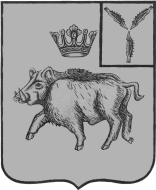 СОВЕТ ЦАРЕВЩИНСКОГО  МУНИЦИПАЛЬНОГО ОБРАЗОВАНИЯБАЛТАЙСКОГО МУНИЦИПАЛЬНОГО РАЙОНАСАРАТОВСКОЙ ОБЛАСТИДевяносто восьмое заседание Совета третьего созываРЕШЕНИЕот 05.09.2018 № 298	с.ЦаревщинаО внесении изменений в решение Совета Царевщинского  муниципального образования от 14.11.2017 № 225 «О налоге на имуществофизических лиц»В соответствии с Налоговым кодексом Российской Федерации, руководствуясь статьей 21 Устава Царевщинского муниципального образования Балтайского муниципального района Саратовской области, Совет Царевщинского муниципального образования Балтайского муниципального района Саратовской области РЕШИЛ:1.Внести в решение Совета Царевщинского муниципального образования от 14.11.2017 № 225 «О налоге на имущество физических лиц» следующее изменение:1.1. Пункт 5 решения изложить в следующей редакции:«5. Установить, что для граждан, имеющих в собственности имущество, являющееся объектом налогообложения на территории Царевщинского муниципального образования Балтайского муниципального района Саратовской области, льготы, установленные статьями 391, 407 Налогового кодекса Российской Федерации, действуют в полном объёме.».2.Настоящее решение подлежит опубликованию на официальном сайте администрации Балтайского муниципального района.3.Настоящее решение вступает в силу 1-го числа очередного налогового периода и не ранее чем по истечение одного месяца со дня его официального опубликования.4.Контроль за исполнением настоящего решения возложить на постоянно действующую комиссию Совета Царевщинского муниципального образования по бюджетной политике и налогам.Секретарь Совета Царевщинскогомуниципального образования				    Л.А.Раевнина